ЛЕНИНГРАДСКАЯ ОБЛАСТЬ ТОСНЕНСКИЙ МУНИЦИПАЛЬНЫЙ РАЙОНФЁДОРОВСКОЕ ГОРОДСКОЕ ПОСЕЛЕНИЕСОВЕТ ДЕПУТАТОВ ВТОРОГО СОЗЫВАРЕШЕНИЕ  15.02.2024 №74В соответствии со статьей 35 и частью 5.1 статьи 36 Федерального закона от 06.10.2003 № 131-ФЗ «Об общих принципах организации местного самоуправления в Российской Федерации», частью 8 статьи 22 Устава Фёдоровского городского поселения Тосненского муниципального района Ленинградской области, решением совета депутатов Федоровского сельского поселения Тосненского района Ленинградской области от 24.12.2012 № 158 «Об утверждении Положения о порядке представления ежегодного отчета главы Федоровского сельского поселения Тосненского района Ленинградской области о результатах своей деятельности» совет депутатов Фёдоровского городского поселения Тосненского муниципального района Ленинградской областиРЕШИЛ:1. Ежегодный отчет главы Фёдоровского городского поселения Тосненского муниципального района Ленинградской области о результатах своей деятельности за 2023 год принять к сведению (приложение).2. Признать удовлетворительной деятельность главы Фёдоровского городского поселения Тосненского муниципального района Ленинградской области и деятельность совета депутатов Фёдоровского городского поселения Тосненского муниципального  района Ленинградской области по решению вопросов местного значения, осуществлению полномочий, предусмотренных Федеральным законом от 06.10.2003 № 131-ФЗ «Об общих принципах организации местного самоуправления в Российской Федерации», иными федеральными законами, Уставом Фёдоровского городского поселения Тосненского муниципального района Ленинградской области.3. Обеспечить официальное опубликование и обнародование настоящего решения.Глава Фёдоровского городского поселенияТосненского муниципального района Ленинградской области                                                                                                   О.Р. КимЛЕНИНГРАДСКАЯ ОБЛАСТЬТОСНЕНСКИЙ МУНИЦИПАЛЬНЫЙ РАЙОНФЁДОРОВСКОЕ ГОРОДСКОЕ ПОСЕЛЕНИЕ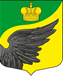 Отчет главы поселения о социально-экономическом развитииФёдоровского городского поселения Тосненского муниципального района Ленинградской областиза 2023 годОТЧЕТ ГЛАВЫ  ФЁДОРОВСКОГО ГОРОДСКОГО ПОСЕЛЕНИЯ ЗА 2023 ГОДДобрый день, уважаемые жители Фёдоровского городского поселения!В соответствии c действующим федеральным законодательством — глава поселения ежегодно отчитывается перед депутатами и населением о проделанной работе за прошедший год и определяет основные направления работы на очередной финансовый год, исходя из утвержденного советом депутатов бюджета.Такие отчеты в нашем поселении проводятся ежегодно и сегодня вашему вниманию представляется отчет за 2023 год и о планах на 2024 год.Совет депутатов Фёдоровского городского поселения - законотворческий орган, основной задачей которого является издание и контроль за соблюдением решений по важным социально-экономическим вопросам, направленным на повышение качества жизни в нашем поселении.В своем отчете я подробнее расскажу о социальных объектах в Фёдоровском поселении.ЗАКОНОТВОРЧЕСТВОВ 2023 году в работе совета депутатов Фёдоровского городского поселения 2-го созыва принимали участие: 4 депутата по 20-му округу (Матвеева О.Г., Дуденко О.В., Филатова Е.А., Храмова Л.Н.) и 5 депутатов по 21-му округу (Ким О.Р., Севостьянова О.В., Родонежская Т.Ф., Золоторева Л.А., Рысюкова Л.В.). В 2023 году советом депутатов Фёдоровского городского поселения было проведено 7 заседаний совета депутатов. Принято 42 решения, в том числе об утверждении бюджета Фёдоровского городского поселения на 2024 год и плановый период 2025 и 2026 годов, а также 5 решений о внесении изменений в бюджет поселения 2023 года.Подготовлено 7 постановлений главы поселения о назначении публичных слушаний по вопросам местного значения, а также 29 распоряжений главы поселения.В 2023 году на личном приёме главой поселения были приняты более 60 человек. Основными вопросами, волнующими граждан, были: земельные вопросы, работа общественного транспорта, электроснабжение, ремонт водопровода, благоустройство, дороги, ремонт подъездов, льготы.БЮДЖЕТ 2023 ГОДАВ 2023 году бюджет Фёдоровского городского поселения был утвержден по следующим показателям:- запланировано по доходам - 199 328 060,89 руб.- запланировано по расходам - 224 006 321,30 руб.- планируемый дефицит бюджета – 24 678 260,41 руб.По итогам отчетного периода 2023 года: - план по доходам исполнен на 109% в сумме 216 705 462 руб. 53 коп.- план по расходам исполнен на 93 % в сумме 208 327 417 руб. 14 коп.	Налоговая политика, проводимая администрацией Фёдоровского городского поселения, направлена на создания благоприятных условий для повышения эффективности деятельности отраслей экономики, привлечения дополнительных инвестиций в создании новых производств, сохранения и увеличения количества рабочих мест, повышения производительности труда. Конечным результатом проводимой налоговой политики является закрепление положительных темпов экономического роста, роста доходной части бюджета поселения, следовательно, повышение благосостояния жителей муниципального образования.	Для сравнения представляю вам в цифрах профицит бюджета поселения непосредственно за счёт собственных средств с 2017 года по 2023 год:	2017 год – 94 857 000 руб.	2018 год - 102 115 000 руб. (прирост на 7,6% по отношению к 2017 году)	2019 год - 113 424 000 руб. (прирост на 11% по отношению к 2018 году)	2020 год - 134 422 886 руб. (прирост на 18% по отношению к 2019 году)	2021 год - 128 544 418,63 руб. (убыль на 4,4 % по отношению к 2020 году)	2022 год - 172 201 470,56 руб. (прирост на 34% по отношению к 2021 году)	2023 год - 189 699 060,73 руб. (прирост 10% по отношению к 2022 году)	Таким образом мы видим положительную динамику поступлений денежных средств в бюджет муниципального образования!ДЕМОГРАФИЧЕСКАЯ СИТУАЦИЯЧисленность постоянно зарегистрированного населения по расчетным данным, предоставленным управляющими компаниями, по состоянию на 31.12.2023 года составляет – 6459 человек, в том числе 80 жителей ЖК «Счастье 2.0», 1200 жителей ЖК «Счастье», 546 жителей д. Глинка, 552 жителя д. Аннолово и 136 жителей д. Ладога.  В 2022 году за такой же период численность постоянно зарегистрированного населения составляла 5822 человека. Наблюдается прирост населения, но фактически численность проживающего населения намного выше. Многие жители новых домов не хотят менять прописку с городской на областную. Многие работники предприятий снимают жилье в непосредственной близости от места работы.За 2023 году родилось 37 детей, 57 человек умерло (согласно данным, предоставленным управляющими компаниями).За 2023 год было зарегистрировано 3 брака и 10 расторжений брака.6 человек ушли в армию на службу в вооруженных сил Российской Федерации по призыву.5 человек (добровольцы) заключили контракт на службу в вооруженных силах Российской Федерации.На территории поселения создаются новые рабочие места. За 2023 год на предприятиях, расположенных на территории Фёдоровского городского поселения, было представлено 341 вакансия, в центре занятости поставлено на учет 34 человека (ищущих работу). Всего трудоустроено 18 человек, 22 человека официально признаны безработными. Уровень безработицы за 2023 год составил 0,4 %. Экономически активное население составляет 3000 человек.Средняя заработная плата на предприятиях Фёдоровского городского поселения за 9 месяцев 2023 года составляет 96349,40 рублей, в обрабатывающих отраслях – 109478,50 рублей, в торговле – 121227,40 рублей, в сфере государственного управления - 82147,90 рублей. Наблюдается увеличение показателей по сравнению с таким же периодом 2022 года.СОЦИАЛЬНЫЕ ОБЪЕКТЫ ФЁДОРОВСКОГО ГОРОДСКОГО ПОСЕЛЕНИЯАмбулаторияВсего сотрудников —15 человек (врач общей практики: фельдшер-лаборант, 2 врача педиатра, 2 детские медсестры, 2 медсестры ВОП, 1 терапевтическая медсестра, медсестра физиокабинета, акушерка, стоматолог, регистратор, водитель, уборщица).Хочу отметить, что в амбулатории крайне не хватает профильных врачей и среднего медперсонала.Количество обращений по заболеванию за год (терапия) - 10459 человек.Больные Covid 19 (терапия) - 100 человек.Количество обращений за год (педиатрия) - 6387 человек.Всего детей на педиатрических участках - 1700Прибыло на педиатрические участки - 85 детей Больные Covid 19 (педиатрия)- 2 ребенка Количество посещений стоматолога за год - 4628 человекВ октябре 2023 передвижная флюорография (спец машина) Выделена квартира терапевту. Школа1 сентября 2023 к учёбе в Фёдоровской школе приступили 704 ученика (24 класса), из них 95 – первоклассники. 155 ребят учатся во вторую смену (2-е и 3-е классы).324 школьника получают бесплатное питание (вся начальная школа), плюс 65 человек - льготная категория (5 и 11 классы), сумма на человека 125 рублей.Педагогический и технический персонал школы составляет 63 сотрудника, из них 37 педагогов. Школа является одной из лучших в Ленинградской области.Школьный музей в 2023 году занял первое место в номинации «Краеведческие музеи» в Тосненском районе, получил гранд на 150 тыс. на развитие музея.В школе есть «Точка роста», построенная по Федеральной программе, есть современный и оборудованный спортивный зал. В течение 2022-2023 учебных годов Комитет по строительству Тосненского района помог решить вопрос по замене напольного покрытия спортивного зала, которое выкрошилось, подрядчик заменил на спортивный линолеум. В 2023 году коллектив работал над проектом «Центр детских инициатив», готовы все сметы и в 2024 году он заработает. Это будет просторный зал с подиумом и большими подушками для сидения. Полностью завершен ремонт столовой и пищеблока.По губернаторской программе в школе появился второй автобус, более 250 детей нуждаются в подвозе. Для начальной школы в три класса закуплены удобные парты и стулья. Достижения:-в 2023 году в школе 2 медалиста: Пахоленко Денис и Бабакова Мария. Результат ЕГЭ по русскому языку - лучший в Тосненском районе.-во Всероссийском конкурсе «Большая перемена» в номинации «Вызов, твори» победила Воронина Анна, ученица 8 класса, награждена поездкой в Артек и 2-х недельным туром на поезде от Санкт-Петербурга до Владивостока. Её наставником была Севостьянова Ольга Владимировна (тоже была награждена премией и поездкой).-полуфиналисткой Большой перемены стала Титяк Елизавета (награждена поездкой в Мурманск). 2023 год – гол учителя. Были отмечены наградами: - Храмова Людмила Николаевна - Почетной грамотой Министерства просвещения - Потатуева Александра Александровна, Севостьянова Ольга Владимировна, Михайлова Елена Викторовна, Черепанова Татьяна Леонидовна, Родонежская Татьяна Феодосьевна - почетными дипломами Законодательного собрания Ленинградской области.  МКДОУ №23 «ДЕТСКИЙ САД КОМБИНИРОВАННОГО ВИДА Г.П.ФЕДОРОВСКОЕ»            На 1 сентября 2023 г.:13 групп, 2 комбинированных группы (12 детей с ограниченными возможностями здоровья), 1 группа раннего возраста (для детей от 0 до 2 лет),Количество воспитанников 340 человек.Сотрудников 42 человека, из них 23 воспитателя.БЕЗОПАСНОСТЬВсе двери оснащены домофонами.Интернет в любой точке детского сада.8 групп оснащены компьютерами Закуплен пылесос, стиральная машина, ковровые покрытия.           Вход в ясли – отдельный вход оснащен домофономПолностью закуплено уличное оборудование на детские площадки. В течение 2023 года проведено благоустройство территории, силами работников детского сада высажены деревья, кустарники, цветы.В саду проводятся выставки, экскурсии, занятия, работа с логопедом, психологом.Очередь в детский сад.  Решение проблемы: Две комбинированные группы (дети с ОВЗ + логопед + психолог)Открытие группы раннего возраста с 0 до 2 лет. Увеличение количества детей в группах.Остро стоит кадровый вопрос, требуются: воспитатель, дворник, помощник воспитателя, кладовщик, заместитель заведующего по АХЧ, заместитель заведующего по воспитательной и методической работе.Детский сад №12 в Счастье (бюджетное учреждение)27 января 2022 года в Фёдоровском на территории ЖК «Счастье» открылся детский сад №12, рассчитан на 80 воспитанников, на конец 2023 года посещало 109 ребят. Всего в д/с четыре группы по 25 детей, очень востребована младшая группа (3-4 года), очередь - 35 детей.Штатная численность – 31 человек (воспитателей - 8, педагогов - 4, технический персонал -12 человек).Кабинет психологической разгрузки, медицинский кабинет. Для педагогов, работающих в группах, оборудованы методический кабинет и комната для приёма пищи. На первом этаже установлена соляная комната для профилактики всевозможных заболеваний и укреплению иммунитета, скалодром. На территории садика метеоплощадка (точная копия метеостанции). Питание в день на ребенка 119 руб. Ежемесячная плата – 2600 руб. на ребенка. В детском саду есть платные кружки.  Были закуплены стенды и карта России. Установлено видеонаблюдение в группах и музыкальном зале, и оборудована входная калитка домофоном с видеонаблюдением.В 2003 году коллектив детского сада стал победителем Открытого публичного Всероссийского смотра образовательных организаций.Дом культуры. Культура, спорт и молодежная политика.В 2023 году МКУК «Федоровский дом культуры» вело свою деятельность по утверждённому плану. Осуществляло свою деятельность на основе конкретных запросов и потребностей населения. В доме культуры работают 34 клубных формирования, в которых занимаются 816 человек.Большое внимание уделяется деятельности клубных формирований, развитию творческой активности (действует 8 любительских объединений: 313 человек), формированию позитивного образа жизни пожилых людей и лиц с ограниченными возможностями здоровья через организацию их досуга: общество Ветеранов войны и труда, общество инвалидов и серебряный отряд волонтеров «Сова». С целью организации досуга населения Домом культуры ежегодно проводятся комплексные мероприятия к календарным и юбилейным датам («9 Мая», «Новый год»), программы уличных праздников («Масленица», «День защиты детей»), концертные программы («День матери»), спектакли, мероприятия для детей, подростков и молодежи (День молодежи»), мероприятия для ветеранов («День пожилого человека»), мероприятия, посвященные значимым событиям с участием представителей общественных организаций.Большое внимание работниками учреждения уделяется здоровому образу жизни. В Доме культуры действуют 8 спортивных формирований, в них занимается 184 человека. В этом году впервые в Федоровском прошел Фестиваль скандинавской ходьбы.2023 год был для нашего Дома культуры юбилейным. Ему исполнилось 50 лет. О творческих успехах и достижениях коллективов можно было увидеть на юбилейном концерте. Поздравить с юбилеем собралось много гостей: нынешние и бывшие участники коллективов и их руководители, представители совета депутатов и администрации поселения и района, дети и взрослые. За этот период было воспитано не одно поколение наших жителей. Самой первой вспомнили и проследили историю старейшего коллектива – «Зарянки», ансамбля песни, музыки и танца, чьим наследником является нынешний хор «Зарянка».Творческие коллективы Дома культуры ведут активную творческую деятельность. В прошедшем году они принимали участие в районных, областных, межрегиональных фестивалях, конкурсах, акциях, неизменно становятся победителями и лауреатами этих конкурсов: районные фестивали народного творчества «Эх, разгуляй!», «Весенние зори», областные фестивали народного песенного и инструментального искусства «Край любимый и родной», патриотической песни «Песни Победы»  межрегиональный фольклорный фестиваль - конкурс имени А.Я. Колотиловой и многие другие. Таким образом, можно сказать, что МКУК «Федоровский Дом культуры» предоставляет услуги социально-культурного, просветительского, оздоровительного, профилактического и развлекательного характера, доступные для широких слоев населения.На базе ДК два раза провели акцию «Окопные свечи», воск и банки приносили жители. В формировании гуманитарной помощи так же принимали участие жители. Отправляли нательное белье, средства личной гигиены, продукты, консервы, медикаменты первой помощи. Шерстяные носки в оптовых количествах вяжет мастерица п. Федоровского Морозова Валентина Афанасьевна.При поездках в ФГКУ 442 ВКГ Минобороны России, филиал № 13 (госпиталь г.Гатчина) мы собирали необходимые вещи для работы госпиталя и раненых военнослужащих. Активную помощь при сборе необходимых медикаментов оказали предприниматели Деменьева Ю.П. и Максимова Любовь. Жители приносят одежду, обувь и домашние заготовки. Предприниматели предают сладости, сигареты. На собранные средства для госпиталя были приобретены необходимая бытовая техника, противопролежневые матрацы, фиксаторы, мази, моющие губки и т.д. Дети рисуют картинки, пишут записки, формируют индивидуальные подарки солдатам, вкладывая домашнюю выпечку и мягкие игрушки.БиблиотекаФедоровская поселковая библиотека: общий фонд на 01.01.23г. – 14859 книг. Количество читателей – 1504 человека, книговыдача – 27030 книг.Количество мероприятий за 2023 год – 80, из них: - для взрослых – 13 (посещение мероприятий для взрослых читателей – 165 человек)- для детей – 67 (посещение детей – 1176 ребенок, из них 557 привлеченных детей)В этом году библиотечный фонд пополнялся за счет даров читателей, а также сотрудничества с детскими писателями Екатериной Земляничкиной и Евгенией Русиновой.	Внедрение новых форм и методов работы в библиотеке:* участие в Международной акции «Читаем детям о Великой Отечественной войне» - 20 чел.* акция «Напиши письмо, поздравления, пожелания любимой библиотеке» - 9 чел.* вечер – портрет «Я буду видеть сердцем» к 100-летию Эдуарда Асадова - 8 чел.* участие в конкурсе ЛОУНБ «Островский МирЪ» - 65 чел.* «Стена Памяти» в формате «Бессмертный полк»;* сотрудничество с библиотекой №5 им. Н. Рубцова СПб ГБУ «Невская централизованная библиотечная система» - 30 чел.* сотрудничество с клубом детского развития «Выше радуги», в рамках сотрудничества проведен мастер-класс «Непоседливый котик» - 15 чел.* мастер-класс от визажиста – 11 чел.* конкурсы, викторины на абонементе по проекту «Каникулы в библиотеке» - 61 чел.* участие в проекте ЛОДБ «Поделись своей книгой» - 3 чел.* воскресные мастер-классы – 59 чел.* встреча с детской писательницей Екатериной Земляничкиной в Федоровской общеобразовательной школе для Летнего лагеря - 61 чел.* участие в онлайн-конкурсах, викторинах, олимпиадах и акциях* проведение новогоднего квеста – 15 чел.* привлечение волонтеров по созданию видеороликов – 2чел.МузейС 8 мая 2016 года в поселении действует краеведческий музей с постоянной экспозицией. В музее ежемесячно проводятся авторские и творческие вечера и персональные выставки.Индивидуальные экскурсии обзорные и по заявкам посетителей проводятся практически ежедневно.Выставки:- старинного рукоделия;- достижений местных садоводов – огородниковДемонстрация кино- и видеоматериалов, презентации для взрослых и детей.Совместная работа с Ленинградской областной научной библиотекой. Всего в течение года Музей посетили 1680 человек.Почетные жителиВ 2023 году было присвоено звание Почётный гражданин Фёдоровского городского поселения двум нашим жителям: Бариновой Раисе Михайловне (09.11.1956-21.02.2023) и Изотовой Татьяне Александровне (24.06.1963-06.05.2023) - посмертно.14.01.2023 умерла Литновская Нинель Михайловна (78 лет). 35 лет она отработала терапевтом в Фёдоровской амбулатории.24.07.2023 умерла Фирсова Мария Владимировна (95 лет). 30 лет она отработала в совхозе «Фёдоровское» бригадиром-овощеводом.Короткометражные, автобиографические фильмы про всех Почетных жителей были сняты и выложены в группе «Мое Фёдоровское» в течение 2023 года.Совет молодёжиСовет Молодежи при Главе поселения осуществляет деятельность с февраля 2021 года. В состав Совета входят ребята от 14 до 25 лет, на сегодняшний день в совете более 40 человек, которые занимаются в разных направлениях: патриотическое, экологическое, спортивное и культурное, а также в волонтерской деятельности. С января 2023 года ребята приняли участие в более 50 мероприятиях, которые проходили не только в нашем поселении и районе, но и в области. Волонтеры молодежного совета в течение года помогали старшему поколению, разносили продуктовые наборы, поздравляли с праздниками. На день пожилого человека ребята оказали большую помощь в раздаче подарков пожилым людям, которых в этом году оказалось более 200. Молодежь принимала активное участие в Акции «Блиндажные свечи» (сами закупали воск, приносили банки и делали своими руками эту теплую свечу для наших бойцов в зоне СВО). За 2023 год наши активисты приняли участие в 4 мероприятиях в Тосненском районе по уборке мусора «Чистые игры». Впервые приняли участие в молодежном форуме «Ладога», где собралась вся активная молодежь севера – западного округа. 5 наших активистов одни из первых посетили выставку в ВДНХ.Перед новым годом Молодежный совет получил в подарок новую форму. ДНДХочу отметить, что Федоровское является одним из самых спокойных и безопасных поселений в Ленинградской области. Такого положения удалось достичь во многом благодаря ДНД, которая эффективно работает и обеспечивает порядок. В команде народных дружинников Фёдоровского городского поселения состоят 12 человек, от 18 до 40 лет. Все они – местные жители. Главная их цель – это спокойствие в родном поселении, задача – предотвратить административное правонарушение.Так же хочу отметить, что в нашем поселении установлено более 93 камер видео наблюдения.Пожарная дружинаВ 2023 зарегистрирован 61 выезд, из них:- 11 выездов - на тушение пожаров жилых домов, среди них - в садоводстве Глинки-1 сгорел дом. Пострадала наш педиатр Тамара Михайловна и сын Владимир. Все живы, но в огне они потеряли всё: одежду, предметы быта, документы. Жители поселения помогли семье.- 8 выездов на пал травы- 5 выездов на возгорание машин Зона охвата нашей пожарной дружины территориально: МО Фёдоровское, д. Пионер и территория до переезда д. Форносово.СВО24 февраля 2022 года Президент объявил о начале специальной военной операции. Главная цель операции - защита людей, которые уже 8 лет подвергаются издевательствам и геноциду со стороны киевского режима.На сегодняшний день в зоне СВО, находятся 9 мобилизованных ребят и 20 добровольцев. Всего ушло из поселения 36 ребят.Наше поселение продолжает сбор гуманитарной помощи нашим землякам- мобилизованным, добровольцам и жителям ДНР, ЛНР, Херсонской и Запорожской областей. На страничке в контакте «Мое Фёдоровское Z» публиковался список необходимых вещей. Молодежный совет, организации, предприниматели, жители поселения, школа - все оказывают помощь в сборе всего необходимого. Усилиями Дома культуры и школы были организованы выезды в подшефный госпиталь г. Гатчина, доставили подарки, медицинские товары, одежду, обувь, заготовки из дома, открытки и письма от детей и взрослых.Ребята с передовой шлют слова благодарности за поддержку! Очередной сбор необходимых вещей для наших бойцов в зоне СВО подготовили к отправке осенью. Жители принесли: теплые вещи, средства гигиены, белье, медикаменты, одежду, обувь, газовые баллончики, влажные салфетки, сладости.В распоряжение бойцам поступил УАЗ, на который мы всем Фёдоровским собирали деньги. В течение года не однократно загружали прибывший из зоны СВО военный КАМАЗ строительным материалом для нужд наших бойцов на Запорожском направлении.Продолжаем оказывать помощь семьям участников СВО:- юридическая помощь в оформлении документов - устройство на работу- подарочные сертификаты детям и взрослым- текущие ремонтные работы- новогоднее представление и подаркиВсем огромное спасибо, за отзывчивость, за то, что стараетесь помочь в трудный момент. Многодетные семьиВ ноябре Губернатор ЛО в рамках поддержки многодетных семей вручил семье Дорофеевых из Федоровского микроавтобус повышенной вместимости, а также страховку ОСАГО и второй комплект резины.В прошлом году они были удостоены орденов "Слава матери" и "Отцовская доблесть".Данная мера поддержки предоставляется семьям при условии постоянного проживания одного или обоих родителей в Ленинградской области не менее 5 лет, отмеченных за достойное воспитание детей. Обеспечение транспортным средством осуществляется в течение года со дня возникновения у многодетной семьи права на получение данной меры социальной поддержки.Знака "Слава матери" удостоена жительница Федоровского Ирина Петровна Мунько. Она мама шестерых детей, домохозяйка.Награды вручал Губернатор Ленинградской области Александр Дрозденко в Ленинградском областном театре «На Литейном» 15 ноября 2023 года.Поздравляем с заслуженной наградой земляков!Награды от Законодательного собранияЗаконодательным собранием Ленинградской области подведены итоги конкурса на лучшую организацию работы представительных органов местного самоуправления в 47 регионе за 2022 год.Совет депутатов Фёдоровского городского поселения занял 2 место в номинации "Представительный орган городского поселения с численностью населения до 8 тысяч человек".

Дороги в ФёдоровскомВ 2023 году были отремонтированы все региональные дороги, проходящие через Фёдоровское поселение. Поставлены восемь новых автобусных остановок. Пользуясь случаем, хочу поблагодарить А.Ю. Дрозденко и профильные комитеты за проделанную работу. Огромное количество заявлений поступает в совет депутатов поселения, в администрацию поселения от жителей и старост о нехватке общественного транспорта. Мы неоднократно обращались в профильный комитет по транспорту Ленинградской области, который поясняет, что в связи с нахождением поселения в приграничном положении с другим субъектом Российской Федерации решение вопроса достаточно проблематично.Памятные даты, мероприятия 2023 года            Январь В январе жители Фёдоровского отметили сразу две знаменательные даты: 80-летие прорыва блокады Ленинграда и 79-летие полного снятия блокады города-героя Ленинграда. Мероприятие «Свеча памяти» началось вечером 18 января, дети вышли на улицу и продолжили акцию «Ленинградская свеча памяти» у мемориала погибшим воинам.	Апрель 	Большой субботник. Весной 2023 года на территории поселения провели мероприятие по уборке общих территорий «Чистые игры». В данном мероприятии приняли участие не только наши жители, но и гости из других поселений Тосненского и Пушкинского районов. Усилиями жителей и участников субботника собрали и утилизировали более 3 тон мусора с общественных территорий.	Мероприятия, посвящённые 9 мая, начались за две недели до праздника и охватили всё Фёдоровское. 	27 апреля на трёх площадках в Фёдоровском – в школе, в ДК и в библиотеке более 60 человек написали «Диктант Победы».	25 апреля завершилась районная военно-спортивная игра «Зарница» и команда нашей школы заняла 2-е место. 	29 апреля народный коллектив хор русской песни «Зарянка» под руководством Сергея Антонова стал лауреатом II степени районного конкурса военно-патриотической песни «И песня, как память, жива», который прошёл в Никольском. В тот же день вокальные коллективы ДК «Ладушки» и «Настроение» выступили в посёлке Щеглова, Всеволожского района и стали лауреатами I степени областного детского конкурса-фестиваля военно-патриотической песни «Дети России – Дети Победы» в номинации «Народное пение. Ансамбль». 	Май	5 мая завершилась акция «Мы вместе»: делегация от Фёдоровского поселения отправилась в Гатчинский подшефный госпиталь, где дала концерт для находящихся на лечении бойцов и передала сувениры, одежду, домашнюю еду и необходимые средства для восстановления после лечения, собранные жителями нашего поселения.	9 мая наша страна отметила 78-ю годовщину Великой Победы советского народа над немецко-фашистскими захватчиками. В Фёдоровском праздник частично прошёл в онлайн-формате. Из громкоговорителей зазвучали военные песни, а по Фёдоровскому зашагал духовой оркестр «Виват, Россия!». Оркестранты давали концерт «Музыка в каждый двор», останавливались в каждом дворе и исполняли по несколько композиций. Затем у мемориала погибшим воинам прошёл короткий митинг. «В Контакте» в прямом эфире со сцены в Доме культуры был дан праздничный концерт «Ликующий май». Зал был практически пуст, и не хватало бурных аплодисментов, которыми всегда 9 мая награждают выступающих, но артисты играли, пели и танцевали так, словно чувствовали устремлённые на них взгляды и открытые навстречу души зрителей. Концерт онлайн посмотрели больше 4 000 человек.Июнь7 июня на фёдоровском кладбище были захоронены 12 воинов Красной армии, погибших на территории нашего поселения, их останки были обнаружены в противотанковом рве на берегу Ижоры со стороны Фёдоровского, это бойцы одного из подразделений, участвовавших во второй части Красноборской операции весной 1943 года.  На митинг, посвящённый захоронению, пришли представители администрации, совета ветеранов и совета депутатов поселения, молодёжного актива Фёдоровского, вооруженных сил России, а также поискового отряда «Рубеж-2». Очень важно сохранить память о воинах, которые отстояли наши жизни и нашу свободу.Июль1 июля Федоровское шумно и весело отметило День молодёжи. За активное участие в жизни поселения и в связи с Днём молодёжи наградами были удостоены 10 человек: члены фёдоровского молодёжного совета и участники местного добровольческого объединения волонтёров «Бумеранг добра» Артём Ястребов, Влада Золотарёва, Иван Пушкин, Анастасия Расулова, Дарья Бажитова, Екатерина Николаева, Никита Кононов, Кирилл Ануфриев, Эмиль Асланов и Ярослав Золотарёв. Подарки также вручили двум самым молодым представительницам нашей добровольной народной дружины: Алине Григоровой и Елизавете Лельпуран.Август«Ветеранское подворье» проводят летом. В нашем конкурсе садоводов-огородников участвовали 11 человек и все 11 участников получили награды: Благодарственные письма по номинациям и подарки: садовые светильники, фонарики и фигурки, кашпо и арки. Участвовали: Ирина Борисовна Антонова, Тамара Михайловна Смирнова, Любовь Васильевна Звягинцева, Валентина Васильевна Андреева, Галина Ивановна Афанасьева, супруги Светлана Ивановна и Владимир Степанович Суворовы, Татьяна Леонидовна Чуркина, Нина Александровна Ривенкова, Ольга Сергеевна Смирновская, Надежда Алексеевна Веселова, Тамара Васильевна Петрова. Большая благодарность вам за то, что вы подаёте пример своим участием в конкурсе, за то, что не стесняетесь показывать свои участки другим людям, чтобы те вдохновлялись и находили, чем себя занять.Сентябрь Гости и жители отметили 296-летие поселка. В День Фёдоровского сквер «Семейный» открылся под торжественный марш. «Семейный», как и все фёдоровские скверы, появился в рамках федеральной программы «Комфортная городская среда». Её уникальность в том, что объекты благоустройства выбирают сами жители. На территории стадиона прошел футбольный турнир. Для всех жителей и гостей праздника подготовлена большая праздничная программа. В торжественной обстановке прошло награждение жителей нашего поселения, внёсших большой вклад в его развитие. Главой поселения, главой администрации, депутатами совета депутатов и Почётными жителями Фёдоровского городского поселения были вручены Благодарственные письма, Почётные грамоты и памятные подарки.Стало доброй традицией в этот праздничный день отмечать особые заслуги наших граждан перед поселением. Так, по решению совета депутатов в 2023 году было присвоено звание "Почётный гражданин Фёдоровского городского поселения Тосненского района Ленинградской области" Изотовой Татьяне Александровне (посмертно) и Бариновой Раисе Михайловне (посмертно). Их семьям были вручены Дипломы и Почётные знаки.

Планы на 2024 год- завершение строительства РЧВ- открытие ФОКОТа с безопасной пешеходной дорожкой- капитальный ремонт многоквартирных домов- ямочный и капитальный ремонт муниципальных дорог- реализация программы КГС и программы ЛО вело 47И многое другое!Основная задача на 2024 год - добиться проектирования новой школы!!!Заключительное словоХочу поблагодарить всех наших жителей, специалистов амбулатории, команду волонтеров, сотрудников образовательных учреждений, сотрудников краеведческого музея, ребят из добровольной народной и пожарной дружины, администрацию, сотрудников ЖКХ, общественные организации и депутатов за слаженную и качественную работу.Информационным источником для изучения деятельности нашего поселения является официальный сайт - fedorovskoe-mo.ru. На сайте размещены все нормативно-правовые акты (публикуются также в СМИ: «Федоровский вестник»), фотоматериалы, объявления, наши успехи и достижения, а также проблемы, над которыми мы работаем.Об отчете главы Фёдоровского городского поселения Тосненского муниципального района Ленинградской области за 2023 год1. Доходы местного бюджета, всего (руб.)216 705 462,53из них:Налоговые доходы, всего (руб.)174 541 274,38% исполнения к плану113%Неналоговые доходы, всего (руб.)15 057 786,35% исполнения к плану83%2. Привлечено средств из федеральных, областных программ (руб.)27 106 401,80% в общем объеме бюджета 412,5%